Please type or print.  E-mail completed submission form to:The assigned Dairy Technical Specialist (MAP) OR Email to DATCPDFSPlanReview@wisconsin.gov OR via fax to (715) 839-3867Personal information you provide may be used for purposes other than that for which it was originally collected [Wis. Stat. § 15.04(1)]F-fd-61 (Rev. 12/21)F-fd-61 (Rev. 12/21)F-fd-61 (Rev. 12/21)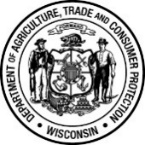 Wisconsin Department of Agriculture, Trade and Consumer ProtectionDivision of Food and Recreational SafetyPO Box 8911, Madison, WI 53708-8911Phone: (608) 224-4720   Fax: (608) 224-4710Wisconsin Department of Agriculture, Trade and Consumer ProtectionDivision of Food and Recreational SafetyPO Box 8911, Madison, WI 53708-8911Phone: (608) 224-4720   Fax: (608) 224-4710Emergency Sealer Pasteurizer Test Report – Batch and HTSTEmergency Sealer Pasteurizer Test Report – Batch and HTSTWis. Admin Code ch. ATCP 65.68(7)DAIRY PLANT NAMEDAIRY PLANT NO.PASTEURIZER  IDENTIFICATIONGRADEADDRESSCITY / ZIPCITY / ZIPCITY / ZIPDAIRY PLANT CONTACT DAIRY PLANT CONTACT PHONE NO.DAIRY PLANT CONTACT PHONE NO.DAIRY PLANT CONTACT PHONE NO.EMERGENCY SEALER NAME (if different than above)EMERGENCY SEALER PHONE NO. (if different than above)EMERGENCY SEALER PHONE NO. (if different than above)EMERGENCY SEALER PHONE NO. (if different than above)EMERGENCY SEALER EMAIL ADDRESSEMERGENCY SEALER CERTIFICATION EXP. DATEEMERGENCY SEALER CERTIFICATION EXP. DATEEMERGENCY SEALER CERTIFICATION EXP. DATEREASON FOR TESTING EVENT     Certification        12-month Recertification          Reseal - Broken Seal Report (F-fd-228) submission date:REASON FOR TESTING EVENT     Certification        12-month Recertification          Reseal - Broken Seal Report (F-fd-228) submission date:REASON FOR TESTING EVENT     Certification        12-month Recertification          Reseal - Broken Seal Report (F-fd-228) submission date:REASON FOR TESTING EVENT     Certification        12-month Recertification          Reseal - Broken Seal Report (F-fd-228) submission date:HTST PASTERUIZATION SYSTEMSHTST PASTERUIZATION SYSTEMSHTST PASTERUIZATION SYSTEMSHTST PASTERUIZATION SYSTEMSHTST PASTERUIZATION SYSTEMSHTST PASTERUIZATION SYSTEMSHTST PASTERUIZATION SYSTEMSHTST PASTERUIZATION SYSTEMSHTST PASTERUIZATION SYSTEMSHTST PASTERUIZATION SYSTEMSHTST PASTERUIZATION SYSTEMSHTST PASTERUIZATION SYSTEMSHTST PASTERUIZATION SYSTEMSHTST PASTERUIZATION SYSTEMSHTST PASTERUIZATION SYSTEMSN/A = Not Applicable    S = Satisfactory   U = UnsatisfactoryN/A = Not Applicable    S = Satisfactory   U = UnsatisfactoryN/A = Not Applicable    S = Satisfactory   U = UnsatisfactoryN/A = Not Applicable    S = Satisfactory   U = UnsatisfactoryN/A = Not Applicable    S = Satisfactory   U = UnsatisfactoryN/A = Not Applicable    S = Satisfactory   U = UnsatisfactoryN/A = Not Applicable    S = Satisfactory   U = UnsatisfactoryN/A = Not Applicable    S = Satisfactory   U = UnsatisfactoryN/A = Not Applicable    S = Satisfactory   U = UnsatisfactoryN/A = Not Applicable    S = Satisfactory   U = UnsatisfactoryN/A = Not Applicable    S = Satisfactory   U = UnsatisfactoryN/A = Not Applicable    S = Satisfactory   U = UnsatisfactoryN/A = Not Applicable    S = Satisfactory   U = UnsatisfactoryN/A = Not Applicable    S = Satisfactory   U = UnsatisfactoryN/A = Not Applicable    S = Satisfactory   U = UnsatisfactoryPMO TestN/ASUTestTest Result Details Test Result Details Test Result Details Test Result Details Test Result Details Test Result Details Test Result Details Test Result Details Test Result Details Test Result Details 1Indicating Thermometer: Product  Ind. Thermometer:          °F						              Ind. Thermometer:          °F						              Ind. Thermometer:          °F						              Check Thermometer:           °F  Check Thermometer:           °F  Check Thermometer:           °F  Check Thermometer:           °F  Check Thermometer:           °F  Check Thermometer:           °F  Check Thermometer:           °F  Ind. Thermometer:          °F						              Ind. Thermometer:          °F						              Ind. Thermometer:          °F						              Check Thermometer:           °F  Check Thermometer:           °F  Check Thermometer:           °F  Check Thermometer:           °F  Check Thermometer:           °F  Check Thermometer:           °F  Check Thermometer:           °F3Recording Therm: Time Accuracy  Accurate to:                   min.   Accurate to:                   min.   Accurate to:                   min. 4aRecording Therm. Vs. Indicating Therm.  Ind. Thermometer:          °F		  					    Ind. Thermometer:          °F		  					    Ind. Thermometer:          °F		  					    Recording Thermometer:       °F  Recording Thermometer:       °F  Recording Thermometer:       °F  Recording Thermometer:       °F  Recording Thermometer:       °F  Recording Thermometer:       °F  Recording Thermometer:       °F5.1FDD - Leakage Past Valve Seat5.2FDD - Operation Of Valve Stem5.3FDD - Device Assembly (Single Stem)5.4FDD - Device Assembly (Dual Stem)5.5FDD - Manual Diversion (Test A, B &C)5.6FDD - Divert Response Time  Time:                      sec.   Time:                      sec.   Time:                      sec. 5.7FDD - Insp.  Delay Interlock  Pumps Stop:          sec.   Pumps Stop:          sec.   Pumps Stop:          sec.   FDD Forward flow:         sec.     FDD Forward flow:         sec.     FDD Forward flow:         sec.     FDD Forward flow:         sec.     FDD Forward flow:         sec.     FDD Forward flow:         sec.     FDD Forward flow:         sec.   5.8FDD – CIP Delay Interlock5.9FDD - Leak Detect Flush Time Delay  Time:                      sec.  Time:                      sec.  Time:                      sec.7Indicator: Thermometric Response  Media temp     °F  Media temp     °FTemp. Range:     -     °FTemp. Range:     -     °FTemp. Range:     -     °FTemp. Range:     -     °FTemp. Range:     -     °FTime:       sec.  Time:       sec.  Time:       sec.  8Recorder: Thermometric Response  Media temp     °F							sec.  Media temp     °F							sec.Temp. Range:     °F-Forw.Temp. Range:     °F-Forw.Temp. Range:     °F-Forw.Temp. Range:     °F-Forw.Temp. Range:     °F-Forw.Time:       sec. Time:       sec. Time:       sec. 9.2.1Differential Pressure Calibration9.2.2DPS Interwiring-Booster Pump    Booster pump off:         PSI  Booster pump off:         PSI  Booster pump off:         PSI9.3.1DPS Interwiring-FDD 9.3.2DPS Interwiring-Metering Pump 10.1Cut-In And Cut-Out Temperatures  Cut-In temp:   	             °F	  			              Cut-In temp:   	             °F	  			              Cut-In temp:   	             °F	  			              Cut-out temp:             °F  Cut-out temp:             °F  Cut-out temp:             °F  Cut-out temp:             °F  Cut-out temp:             °F  Cut-out temp:             °F  Cut-out temp:             °F11.1Holding Time (Non-MBTS)  Forward Average:          sec. 	  Forward Average:          sec. 	  Forward Average:          sec. 	      sec.       sec.       sec.        sec.       sec.      sec.      sec.      sec.      sec.      sec.   Divert Average:             sec.    Divert Average:             sec.    Divert Average:             sec.        sec.      sec.       sec.       sec.      sec.      sec.      sec.      sec.      sec.      sec.11.1.aVolumetric Check  Water Fill Average:         sec.  Water Fill Average:         sec.  Water Fill Average:         sec.  Water Fill Average:         sec.      sec.      sec.       sec.       sec.       sec.       sec.       sec.       sec.       sec.       sec.  Product Fill Average:       sec.  Product Fill Average:       sec.  Product Fill Average:       sec.  Product Fill Average:       sec.      sec.      sec.       sec.       sec.       sec.      sec.      sec.      sec.      sec.      sec.11.2aHolding Time (MBTS)  Forward Average:        sec.  Forward Average:        sec.  Forward Average:        sec.      sec.      sec.       sec.       sec.      sec.      sec.      sec.      sec.      sec.      sec.  Divert Average:        sec.   Divert Average:        sec.   Divert Average:        sec.       sec.      sec.       sec.       sec.      sec.      sec.      sec.      sec.      sec.      sec.11.2bFlow Alarm (MBTS)  Divert Flow:           flow units	          Divert Flow:           flow units	          Divert Flow:           flow units	          STLR temp:              °F  STLR temp:              °F  STLR temp:              °F  STLR temp:              °F  STLR temp:              °F  STLR temp:              °F  STLR temp:              °F11.2cLoss Of Signal Alarm (MBTS)11.2dFlow Cut-In & Cut-Out (MBTS)  Flow Cut-In:        flow units  Flow Cut-In:        flow units  Flow Cut-In:        flow units  Flow Cut-out:        flow units  Flow Cut-out:        flow units  Flow Cut-out:        flow units  Flow Cut-out:        flow units  Flow Cut-out:        flow units  Flow Cut-out:        flow units  Flow Cut-out:        flow units11.2eTime Delay (After Divert) (MBTS)  Time delay:         sec.				  Time delay:         sec.				  Time delay:         sec.				11.2fHigh Flow Alarm Response Time13Holding Tube Pressure Switch14Injector Differential Pressure15Electromagnetic Interference BATCH PASTERUIZATION SYSTEMSBATCH PASTERUIZATION SYSTEMSBATCH PASTERUIZATION SYSTEMSBATCH PASTERUIZATION SYSTEMSBATCH PASTERUIZATION SYSTEMSBATCH PASTERUIZATION SYSTEMSBATCH PASTERUIZATION SYSTEMSBATCH PASTERUIZATION SYSTEMSN/A = Not Applicable     S = Satisfactory   U = UnsatisfactoryN/A = Not Applicable     S = Satisfactory   U = UnsatisfactoryN/A = Not Applicable     S = Satisfactory   U = UnsatisfactoryN/A = Not Applicable     S = Satisfactory   U = UnsatisfactoryN/A = Not Applicable     S = Satisfactory   U = UnsatisfactoryN/A = Not Applicable     S = Satisfactory   U = UnsatisfactoryN/A = Not Applicable     S = Satisfactory   U = UnsatisfactoryN/A = Not Applicable     S = Satisfactory   U = UnsatisfactoryPMON/AN/ASUTestTest Result DetailsTest Result Details1Indicating Thermometer: Product  Ind. Thermometer:          °F						              Check Thermometer:           °F  Ind. Thermometer:          °F  Check Thermometer:           °F1Indicating Thermometer: Airspace  Ind. Thermometer:          °F			  				              Check Thermometer:           °F  Ind. Thermometer:          °F  Check Thermometer:           °F3Recording Therm.: Time Accuracy  Accurate at:       min. 4aRecording Therm. Vs. Indicating Therm.  Ind. Thermometer:          °F		  					    Recording Thermometer:       °F4bAir Space Recording Therm.  Vs. Indicating Therm.    Ind. Thermometer:          °F  Recording Thermometer:       °F6Leak Protect Valve (Vats Only)REGULATORY SEAL LOCATIONS & NUMBERSREGULATORY SEAL LOCATIONS & NUMBERSREGULATORY SEAL LOCATIONS & NUMBERSREGULATORY SEAL LOCATIONS & NUMBERSREGULATORY SEAL LOCATIONS & NUMBERSREGULATORY SEAL LOCATIONS & NUMBERSSeal locationSeal #Seal locationSeal #Seal locationSeal #1.      7.      13.      2.      8.      14.      3.      9.      15.      4.      10.      16.      5.      11.      17.      6.      12.      18.      Comments:      